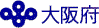 新型コロナウイルス感染症に係る社会福祉施設等への応援職員派遣について１　他法人からの応援職員の派遣ルール（基本的な考え方）◆　応援職員は、感染リスクの低い施設（エリア）での支援が原則です。（１）　感染者発生施設が属する法人の他施設（玉突き支援）（２）　感染者発生施設のグリーンゾーン（清潔区域）※　原則、レッドゾーンなど感染リスクの高い場所での活動は感染者発生施設の運営法人の職員が対応します。ただし、運営法人内でさらなる人員調整や業務の見直しを行っても、人員確保ができない場合など、指定権者からの依頼と調整により、派遣調整を行うことがあります。　　◆　派遣調整は、応援協力施設の同意の下に行います。（１）　感染者発生施設は、応援要請の際、応援を受けたい具体的な内容を伝達します。（主な内容）期間、就業時間、業務内容・場所、人数など（２）　事前に募集した応援協力施設へ具体的な要請内容を提示し、協力施設が同意する範囲内で派遣決定を行います。最大5日間(１クール)の派遣を想定しています。◆　応援職員は、所属する協力施設等の身分を持って活動します。  ・　従事業務は、事前に応援協力施設が同意した範囲の業務を主とします。２　応援職員派遣の流れ　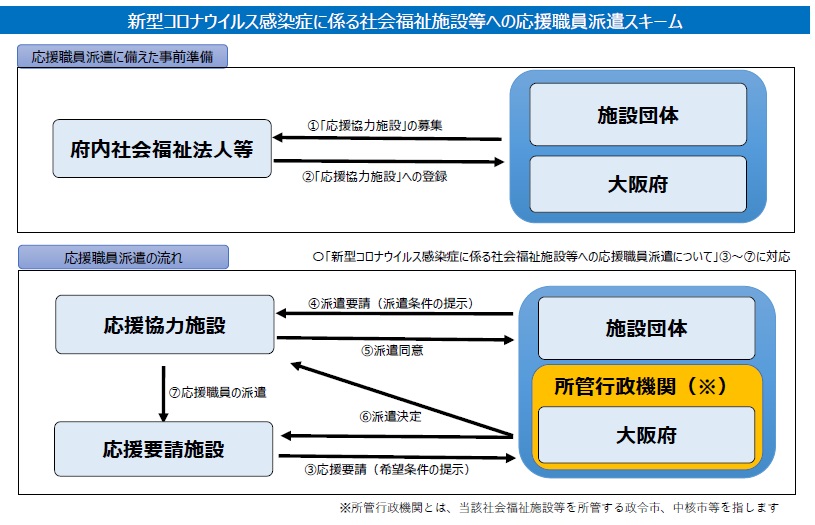 ①　応援協力施設の募集＜府又は府社協から依頼＞ ②　応援協力施設への登録＜府又は府社協へ申し出・登録＞　　　協力申出書の提出により、協力施設として登録します。その際、派遣協力エリアとして、グリーンゾーンのみ、又はグリーン及びレッドの両ゾーンのいずれかを選択ください。なお、レッドゾーンについては、協力いただける職員もご登録ください。③　応援要請（希望条件の提示）＜応援要請施設から府へ要請＞　　　感染者発生施設は、保健所の指導等のもと、感染症の拡大防止措置（適切なゾーニングなど）や法人内の他施設からの応援を実施するなど、サービス継続のため、自助努力に最大限努めたうえで、派遣要請を行います。派遣要請は、所管行政機関（指定権者、以下同じ。）を通じて（府所管施設の場合は、府所管課へ直接）要請します。④　派遣要請（派遣条件の提示） ＜府社協等と応援協力施設における調整＞（１）　応援要請施設からの希望条件及び府が把握する情報をもとに、府から府社協に派遣調整を依頼します。（２）　府からの派遣調整依頼に基づき、求められる専門性（種別）や応援要請施設との近接性等を踏まえ、具体的な要請内容（【応援要請施設が提出する希望条件（例）】を参照）を府社協から応援協力施設に提示し、検討を依頼します。⑤　派遣同意＜応援協力施設から府社協等へ回答＞（１）　応援協力施設は、提示された要請内容について、同意する範囲等を検討し、受諾可否を府社協へ回答します。（２）　（１）の結果を府社協から府に通知します。府から所管行政機関及び応援要請施設に結果を伝達します。応援要請施設は、所管行政機関と相談し、応援を受けるかどうか、どの施設から応援を受けるかを決定し、所管行政機関を通じて（府所管施設の場合は、府所管課へ直接）府に連絡します。⑥　派遣決定 ＜府から応援協力施設、応援要請施設、所管行政機関へ通知＞　　　応援要請施設からの連絡を踏まえ、応援職員の派遣を府が決定します。府から応援協力施設及び応援要請施設、所管行政機関等へ通知します。⑦　応援職員の派遣 ＜応援協力施設から応援要請施設へ職員派遣＞　　　応援協力施設は、府から示された派遣連絡事項（派遣施設等）により、応援職員を派遣します。派遣に係る経費は、新型コロナウイルス感染症への対応において通常のサービスの提供では想定されないかかり増し経費として補助されます。（経費や金額によっては対象とならない場合がありますので、派遣実施前に必ず下記へお問合せください。）【問合せ先】※政令指定都市・中核市に所在する事業所・施設等については、各市で補助事業が実施されます。申請に必要な書類や手続き等は各市で異なりますので、詳細は各市へお問合せください。　政令指定都市：大阪市、堺市　中核市：豊中市、高槻市、吹田市、枚方市、寝屋川市、東大阪市、八尾市高齢者施設担当所属高齢介護室介護事業者課施設指導グループ高齢者施設ホームページhttp://www.pref.osaka.lg.jp/koreishisetsu/kaigohokennshisetu/ouensixyokuinnhakenn.html障がい児者施設担当所属障がい福祉室生活基盤推進課指定・指導グループ障がい児者施設ホームページhttp://www.pref.osaka.lg.jp/jigyoshido/jiritu_top/syokuinhaken.html児童施設（障がい児者施設を除く）担当所属子ども家庭局家庭支援課育成グループ児童施設（障がい児者施設を除く）ホームページhttp://www.pref.osaka.lg.jp/kateishien/covid-19/index.html救護施設担当所属地域福祉推進室社会援護課生活保護調整グループ救護施設ホームページshakaiengo@sbox.pref.osaka.lg.jp